ＦＡＸ　０２９９－９２－８７５０神栖市社会福祉協議会　行－第10期発達障害療育者研修会及び
第２７６回地域ネットワーク勉強会参加申込書－～幼児期の子どもの行動から考える発達障害支援～【参加申込書】※下記のQRコードでの申込みも可能です※ご希望の参加申込について、右側の□にチェックをお願いします。※本申込書に記入頂いた内容は、参加状況を確認するためのみに使用します。
※ＱＲコードは(株)デンソーウェーブの登録商標です。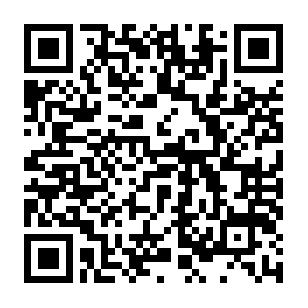 （ふりがな）お名前住所連絡先勤務先・職業参加申込1４回講座参加６/16のみ2４回講座参加６/16のみ3４回講座参加６/16のみ4４回講座参加６/16のみ5４回講座参加６/16のみ